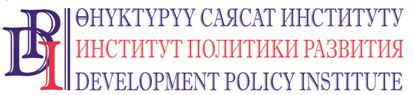 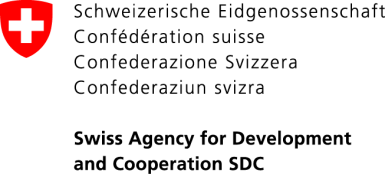 Проект «Голос граждан и подотчетность органов местного самоуправления: бюджетный процесс»720001, г. Бишкек, ул. Уметалиева, 108. Тел. (0312) 97-65-30 (31, 32), факс: 97-65-29, office@dpi.kg, www.vap.kgВнимание креативным командам и консультантам по визуализации!КОНКУРС на мини-проекты по визуализации участия граждан в местном самоуправлении и результатов Проекта ГГПОМСУФОРМА ЗАЯВКИОбщий объем заявки не должен превышать 5 страниц, не включая бюджет и приложения.Срок подачи заканчивается в 9 часов утра 24 декабряНазвание и юридическая форма организации-конкурсантаУкажите полное название, включая форму организации.Контактные данные организации-конкурсантаУкажите полные контактные данные, включая почтовый и электронные адреса, мобильный и стационарный телефоны, ФИО контактного лица и контакты в социальных сетях.Целевая аудитория пилотного продукта визуализацииОпишите целевую аудиторию, для воздействия на которую будет создаваться ваш пилотный продукт. Если продуктов несколько, то целевую аудиторию нужно описать для каждого продукта. Если продуктов несколько, но они направлены на одну целевую аудиторию, достаточно будет одного описания.Ключевое сообщение пилотного продукта визуализацииСформулируйте ключевое сообщение вашего продукта, к чему вы хотите побудить вашу целевую аудиторию? Если продуктов несколько, но они направлены на одну целевую аудиторию, достаточно будет одного описания, однако в этом случае у каждого продукта может быть свое ключевое сообщение.Описание пилотного продукта визуализацииОпишите каждый пилотный продукт, включая технологию его производства.Каналы распространения пилотного продукта визуализацииОпишите каналы распространения, которые наиболее подходят для вашего пилотного продукта (социальные сети, телевидение, рекламные щиты и т.д.). Также вы можете предложить разные варианты продвижения, тогда охват может отличаться для каждого варианта.Возможный и рекомендуемый охват пилотным продукта визуализацииОпишите возможный и рекомендуемый охват – сколько человек могут увидеть ваш продукт через предложенные вами каналы распространения? Можно оценить приблизительно. Если вы можете предложить разные варианты продвижения, тогда охват может отличаться для каждого варианта.Бюджет для производства пилотного продукта (детально)В заявке укажите только общую сумму. Детальный бюджет приложите в формате Excel. Рассчитайте детальный бюджет для производства пилотного продукта по следующей форме. Нам важно получить детальный бюджет, чтобы видеть структуру расходов и потом оценить стоимость тиражирования впоследствии. Добавляйте другие разделы при необходимости. Данные в таблице таблицы приводятся для примера.Примите во внимание, что общая сумма призового фонда составляет 250 000 сомов, которая может быть разделена на несколько призов (планируется поддержать 3-4 заявки).Бюджет для тиражирования и распространения (примерный)Опишите ваши предположения о том, сколько может стоить тиражирование или распространение вашего продукта.Приложения Приложите свидетельство о регистрации юридического лица (компании или индивидуального предпринимателя) или патент на соответствующий вид деятельности и копия страхового полиса на период предоставления услуги.Приложите образец продукта, подобного тому, что вы предлагаете.Приложите банковские реквизиты.Приложите бюджет в формате Excel№Категория и вид расходаЕдиница измеренияЦена за единицуКоличество Сумма 1Оплата трудаХудожникДень Оператор День 2Материалы расходныеФлеш-накопитель Штука Картон Штука 3Транспортные расходыТранспорт в Ак-Булакский айылный аймак, туда и обратно, 300 кмКилометр Проживание в Ак-Булакском айылном аймакеЧеловекодень 4Накладные расходыИТОГО